23 марта 2023 года в СОШ № 11 членами региональной тьюторской группы учителей физической культуры от Гурьевского муниципального округа был проведен семинар практикум «Организация спортивно-оздоровительных мероприятий в рамках деятельности классного коллектива, школы» для заместителей директоров по воспитательной работе, советников директоров по вопросам воспитания, классных руководителей. Целью данного семинара было повышение уровня командного взаимодействия в реализации спортивно-оздоровительных мероприятий в школе. В рамках семинара команды участников продемонстрировали лучшие профессиональные качества в интеллектуальных, творческих, проектных испытаниях, отработали формы командной работы по реализации основных спортивно-оздоровительных мероприятий: «Президентские состязания», «Президентские спортивные игры», «Смелость быть первым», «Кузбасская спортивная школьная лига» (КСШЛ), «Школьные спортивные клубы» (ШСК), Фестивали ВФСК ГТО. Реализация практической части данного семинара планируется на базе общеобразовательных учреждений Гурьевского муниципального округа,  запланировано проведение спортивно-оздоровительных мероприятий с участниками образовательных отношений по реализации комплекса ВФСК ГТО.В семинаре приняли участие 28 педагогов из 13 школ Гурьевского муниципального округа.Благодарим коллектив тьюторской группы за проведение семинара на высоком уровне!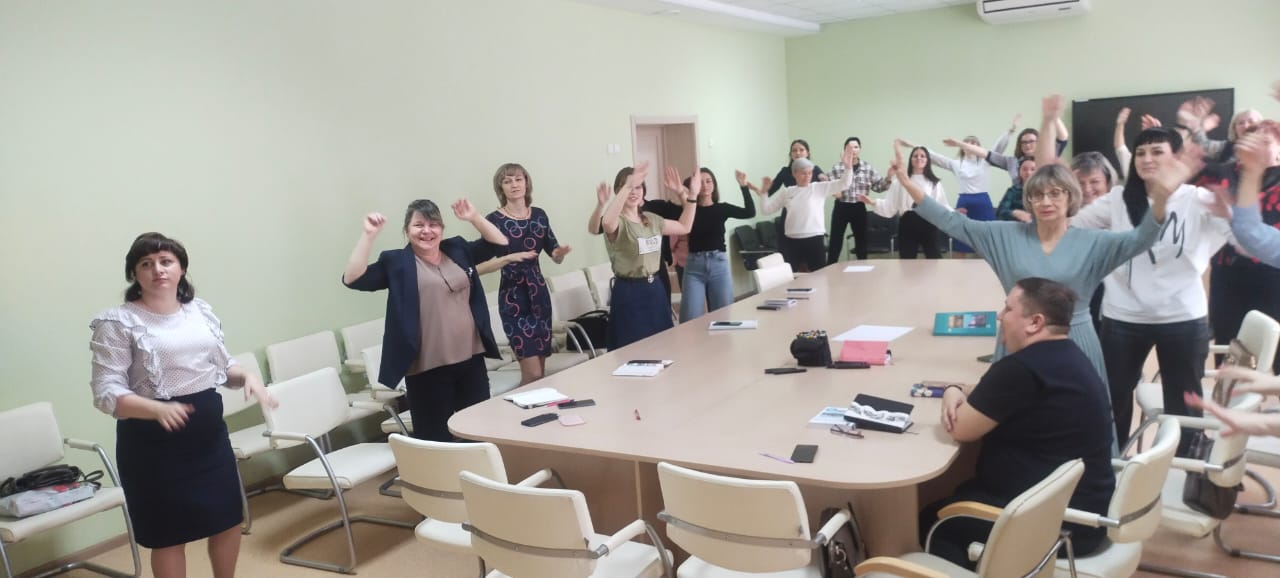 